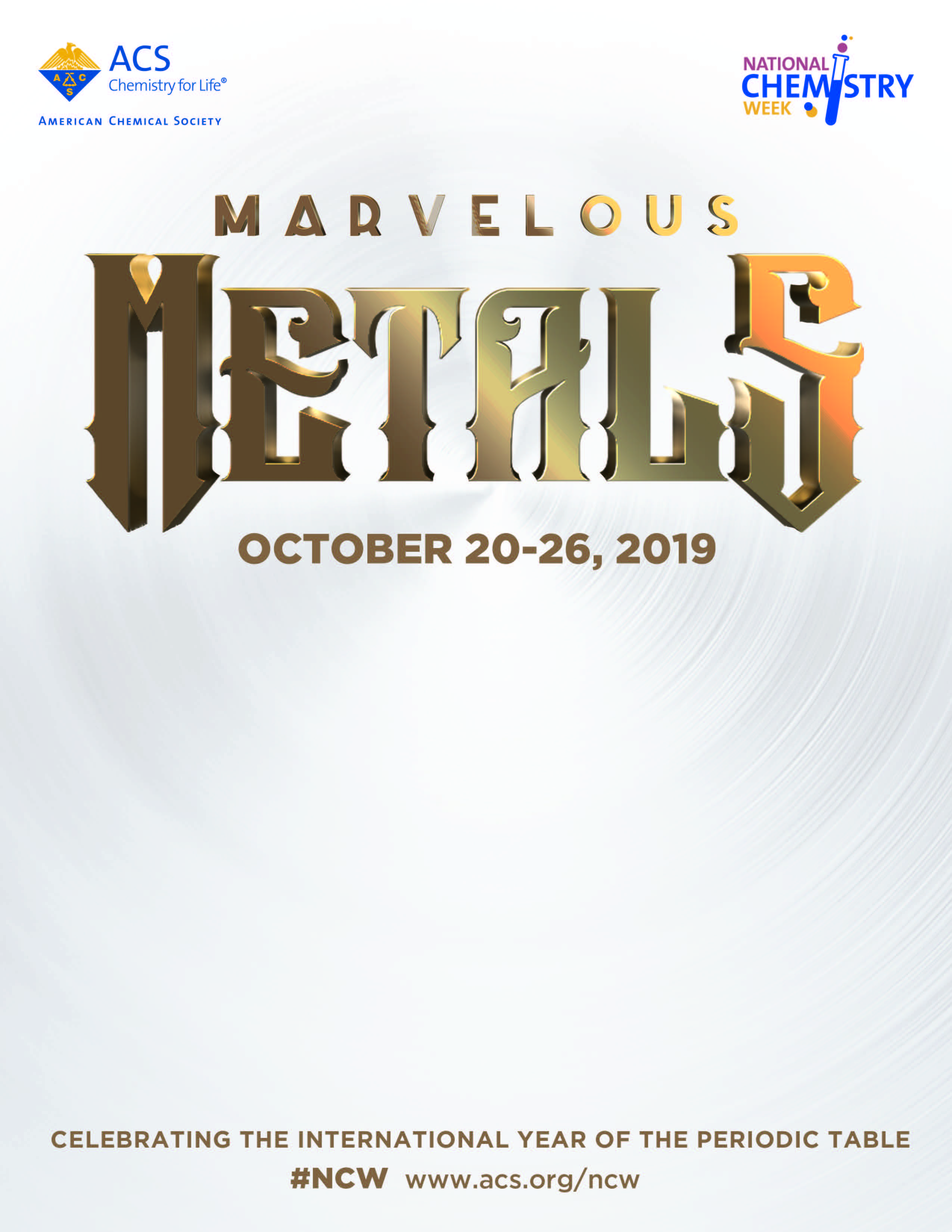 FREE HANDS-ON SCIENCE COMMUNITY EVENTJoin the [Name] Local Section of the American Chemical Society for a free community event to celebrate National Chemistry Week and learn about the importance of chemistry in everyday life. Learn about this year’s theme, Marvelous Metals, with [Number] exciting hands-on activities.When: [Date and time of your event]Where: [Location of your event]Questions about the event, please contact [Your name] at [Your email].We hope to see you there!